Онлайн курсы.Педагоги ОСШ1 с 10.08 по 15.08.20г.прошли онлайн курс "Учусь учить дистанционно". На курсах учителя изучили особенности и виды дистанционного обучения, научились планировать учебный процесс онлайн уроков. Курс состоял из пяти модулей "Особенности дистанционного обучения", "Вовлечение в обучение", "Инструменты ИКТ", "Профессиональное сотрудничество", "Педагогическая поддержка родителей". Продолжительность курсов 40академических часов, проходили на образовательной платформе Stepik в асинхронном формате.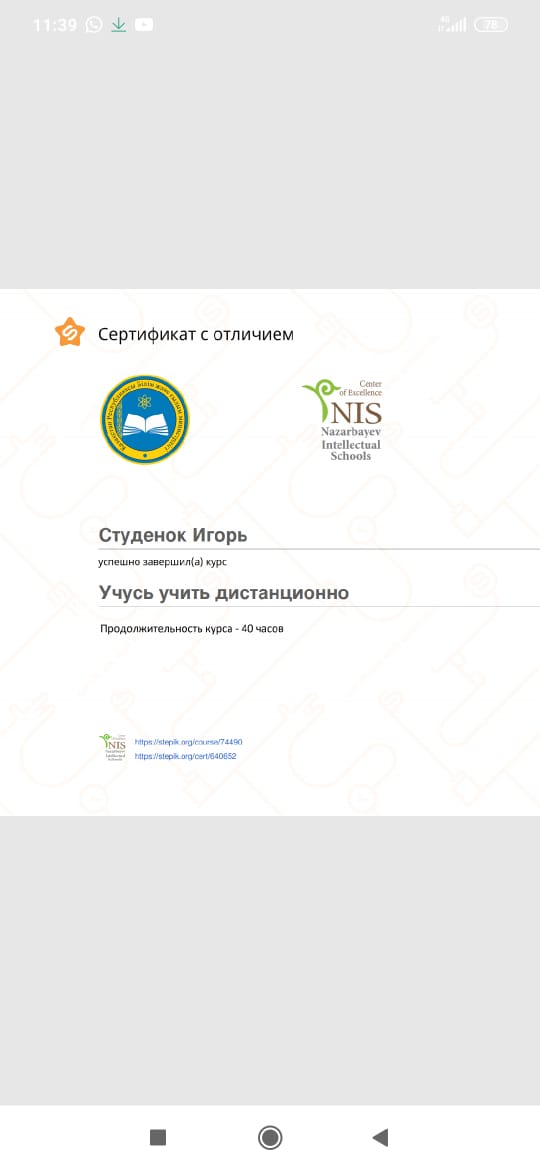 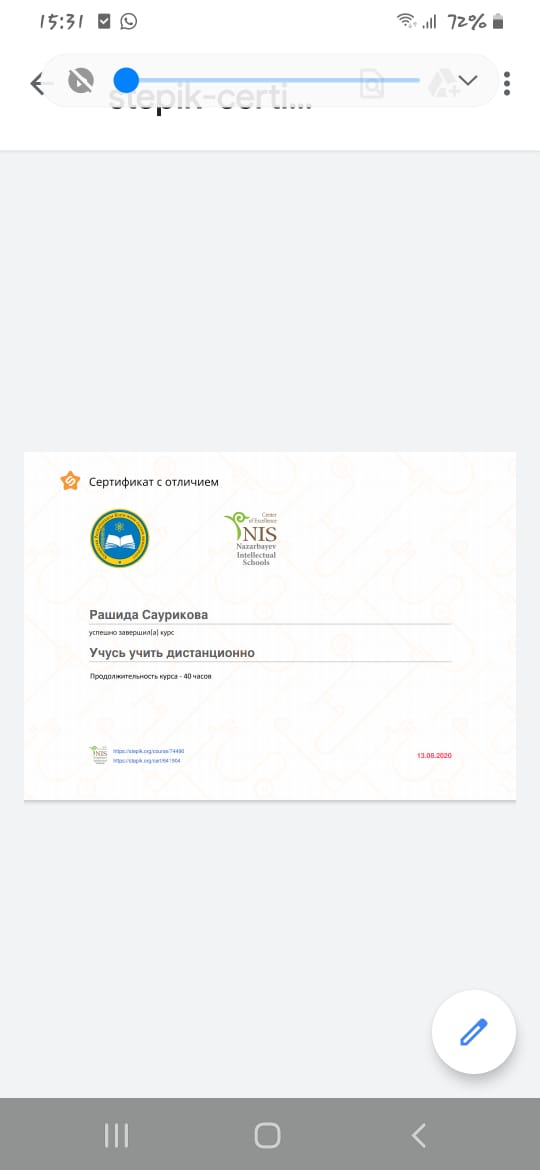 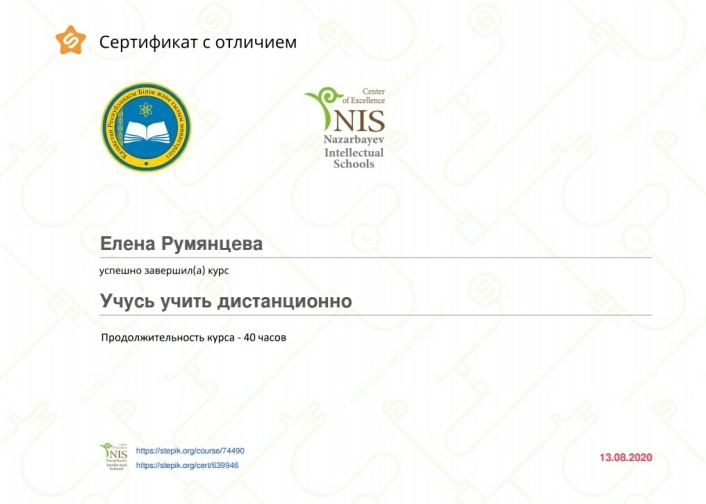 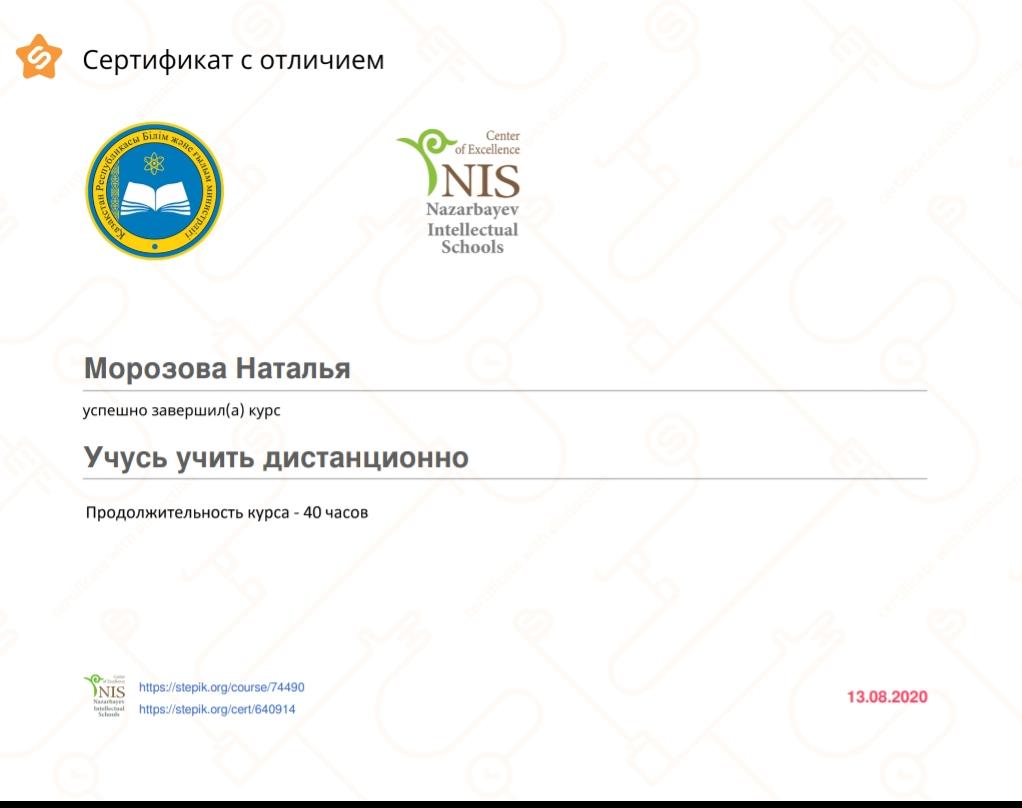 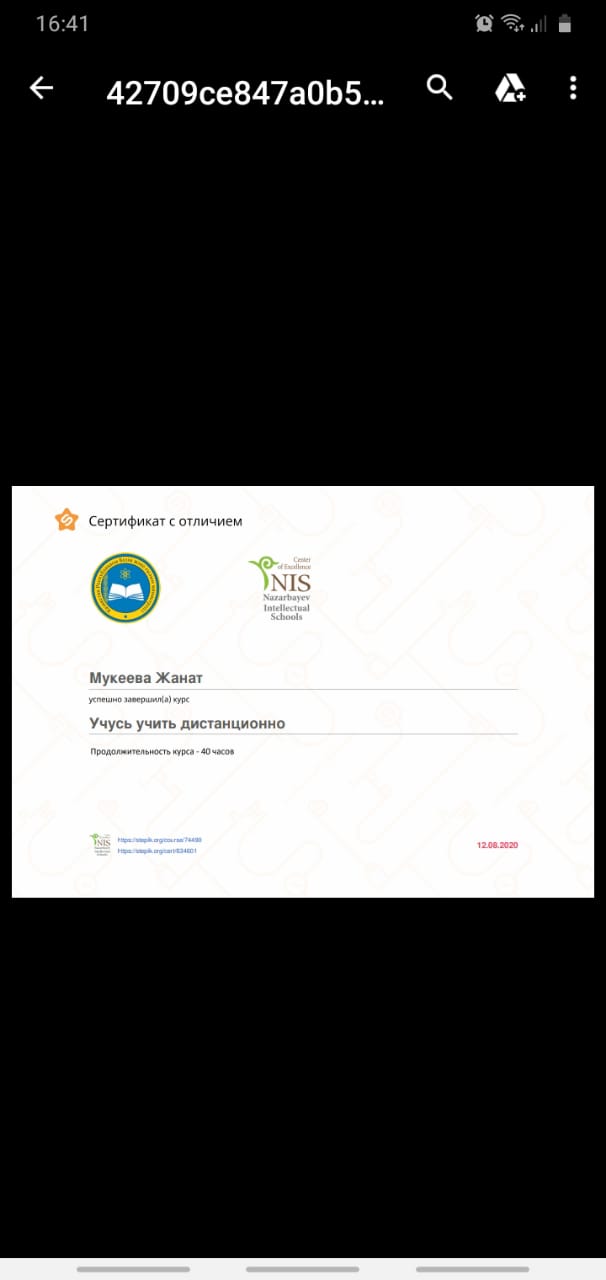 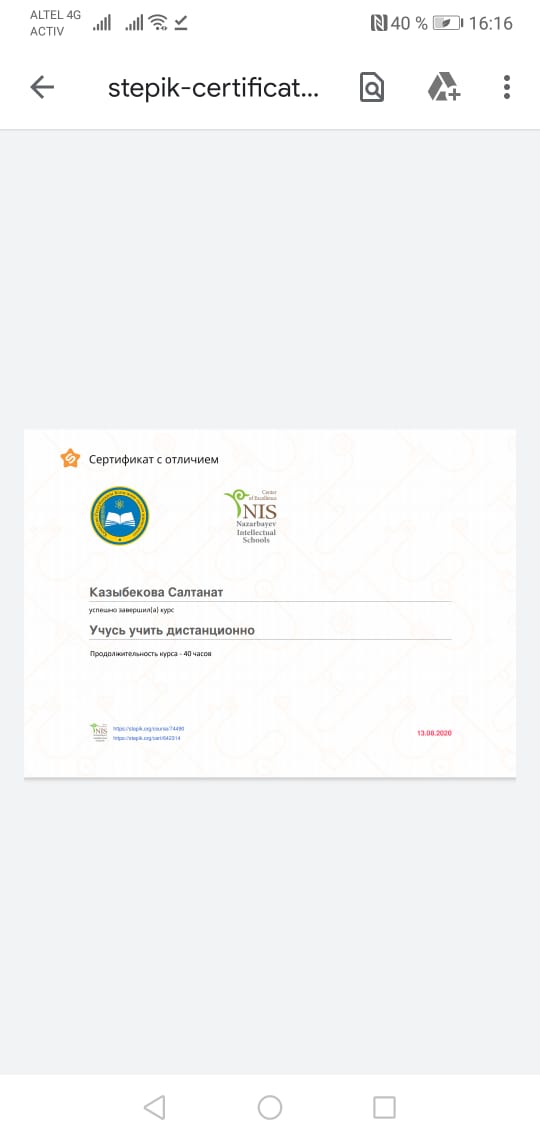 